DO NOT CONSIDER FOR TALK2022 SEA Symposium AbstractFranklin Pierce UniversityRindge NHCorresponding Faculty Member: Shallee Page  (pages@franklinpierce.edu)
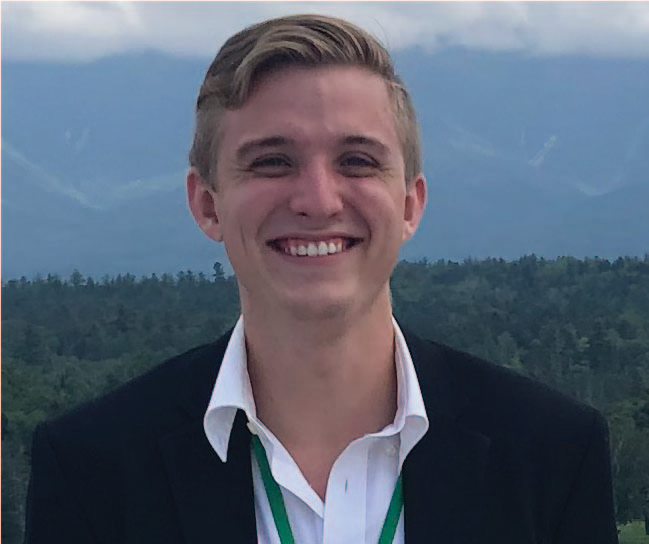 Evan N BennettIsolation and Characterization of a Salmonella phageEvan N Bennett, Shallee T PageEvan N. Bennett, Shallee T. Page, Franklin Pierce University

Salmonella enterica, serovar typhimurium is a primary gut pathogen in agricultural animals and humans. This strain has been used as a BSL2 model for typhoid in mice.  There are less than two dozen salmonella phages in NCBI and 54 in the European Nucleotide Archive, with partial overlap between the two databases. 
We isolated a S. enterica typhimurium bacteriophage from enriched environmental samples, vB_STeHerculesS. Plaque morphology is ~0.5 cm plaques that are somewhat turbid. Transmission electron microscopy microscopy revealed an icosohedral capsid and a tail of just under 100 nm with partially intact tail fibers.  The morphology is reminiscent of myoviridae. Genome sequencing, conducted at North Carolina State University, and genome annotation is ongoing.  We plan to fully annotate the phage genome and utilize the phage in competition studies of salmonella infectivity.